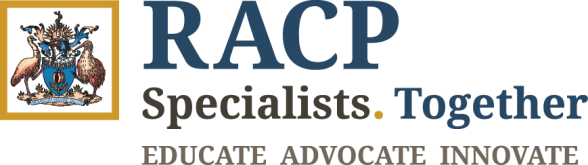 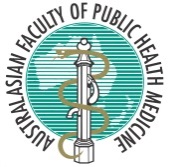 ACCREDITATION ASSESSMENT FORM FORAUSTRALASIAN FACULTY OF PUBLIC HEALTH MEDICINE (AFPHM)TRAINING SETTINGSThis form is to be completed electronically by the Training Setting Contact (i.e Director, Manager or Trainee Supervisor of the Training Setting)Any additional attachments should be sent separatelyPlease do not alter the format of this document; it has been locked for editingStandards required for AFPHM Training Setting AccreditationFor individual training site, please complete Parts A, C and D.For networked training sites or training consortia, please complete Parts B, C and D.  Please indicate the number of sites as appropriate to your situation; if there are more than six sites in the network/training consortia, please complete a second Survey Form and attach. PART A – Training Setting demographic informationPART B – Training Setting demographic informationPART C - Education and training informationPlease provide a brief description of the likely Public Health Medicine training available within the position (max 200 words).Part D - Accreditation checklistFor RACP Standards required for AFPHM Training Setting Accreditation, please refer to pages 2 & 3 of this Assessment Form.  For details on Learning Objectives, please refer to the AFPHM Advanced Training Curriculum (p.11 – 17); the RACP Professional Practice Framework – Professional Standards is also available for reference.Section 1: SupervisionSection 2: Facilities and InfrastructureSection 3: Profile of WorkSection 4: Teaching and LearningSection 5: Trainee Safety and Support ServicesThank you for completing the Public Health Medicine Accreditation Assessment Form.Please return via email to: accreditation@racp.edu.auGeneral InformationGeneral InformationOrganisation/Health JurisdictionTraining Setting/Facility NameTraining Network (If applicable)Training PositionAddress of Training SettingPostal Address (if different)Phone NumberEmail AddressFirst time accreditationOther reason:       Routine reaccreditationOther reason:       Date of last accreditation reviewAdditional Training PositionAdditional Training SettingForm reviewed by the Training Setting Contact:Form reviewed by the Training Setting Contact:NameTitleDateRACP StandardRACP StandardMinimum Requirements for Advanced Training in Public Health Medicine1. Supervision1. Supervision1. SupervisionThere is a designated supervisor for each Trainee.There is a designated supervisor for each Trainee.The training setting will be overseen by a Supervisor who, under normal circumstances is responsible for supervising no more than two AFPHM Trainees at any time.Trainees have access to supervision, with regular meetings.Trainees have access to supervision, with regular meetings.The Supervisor assists Trainees to develop a learning contract by identifying work-based projects and strategies to achieve these that will enable attainment of the AFPHM competencies.The Supervisor meets regularly (either face-to-face or through telecommunications) with Trainees, at least once every 2 weeks, to review progress towards meeting the learning contract.Supervisors are RACP approved and meet any other specialty specific requirements regarding qualifications for supervisors.Supervisors are RACP approved and meet any other specialty specific requirements regarding qualifications for supervisors.The Supervisor meets the AFPHM requirements for Supervisors or Co-supervisors (i.e. if the Supervisor is not a FAFPHM, then the trainee must have a co-Supervisor who is a FAFPHM).Supervisors are supported by the setting or network to be given the time and resources to meet Faculty supervision requirements and criteria on supervision.Supervisors are supported by the setting or network to be given the time and resources to meet Faculty supervision requirements and criteria on supervision.The Supervisor is resourced and supported by AFPHM to be a Supervisor.2. Facilities and Infrastructure2. Facilities and Infrastructure2. Facilities and InfrastructureThere are appropriate facilities and services for the type of work being undertaken.Trainees are provided with the following within two weeks of commencement:Appropriate software for Public Health purposes, including statistical software when requiredAccess to printing, fax and photocopying facilities Access to rooms for meetingsInternet access to common information databases such as the Cochrane database Trainees are provided with the following within two weeks of commencement:Appropriate software for Public Health purposes, including statistical software when requiredAccess to printing, fax and photocopying facilities Access to rooms for meetingsInternet access to common information databases such as the Cochrane database Each trainee has a designated workspace including a desk, telephone and IT facilitiesTrainees are provided with the following within two weeks of commencement:  A dedicated workstation or office A dedicated desk top or laptop computer with access to software for word processing, spreadsheets and databases A work e-mail address Access to a form of telecommunication such as telephone, teleconference or videoconference facilities Trainees are provided with the following within two weeks of commencement:  A dedicated workstation or office A dedicated desk top or laptop computer with access to software for word processing, spreadsheets and databases A work e-mail address Access to a form of telecommunication such as telephone, teleconference or videoconference facilities There are facilities and equipment to support educational activities, such as study areas and tutorial rooms.Within two weeks of commencement: Trainees will have access to resources supporting remote electronic learning when required to work away from the principal training setting.Within two weeks of commencement: Trainees will have access to resources supporting remote electronic learning when required to work away from the principal training setting.3. Profile of work3. Profile of work3. Profile of workThe setting shall provide a suitable workload and appropriate range of work.The setting shall provide a suitable workload and appropriate range of work.The work placement will be responsible for public health outputs that are able to contribute to meeting the AFPHM competencies Ensures that a variety of public health work covering a range of public health competencies is available to Trainees (for example, Trainees should have the opportunity to produce written and oral communications for the organisation) The work placement provides opportunities for Trainees to become involved in the day-to-day public health issues, and encourages involvement.The training setting, as well as the Supervisor, is aware that the employee is undertaking advanced training in Public Health Medicine, and supports the Trainee’s professional development by encouraging a respect for the balance of their responsibilities as both an employee and a Trainee. The Supervisor has access to and is familiar with the AFPHM Curriculum and assessment requirements.The Supervisor fulfils the requirements of the AFPHM Supervisor role.  Trainees participate in quality and safety activities. Trainees participate in quality and safety activities.The work placement provides Trainees with opportunities for participation in processes to review the quality of public health programs and practice.There is the capacity for project work (including research) and ongoing training.There is the capacity for project work (including research) and ongoing training.Trainees are supported in their work on the specific projects described in the learning contract 4. Teaching and Learning4. Teaching and Learning4. Teaching and LearningThere is an established training program or educational activities such as multidisciplinary meetings, academic meetings, rounds, and journal clubs.4.1.1 	Trainees have access to educational activities on training setting or an opportunity to attend at an affiliated site.4.1.1 	Trainees have access to educational activities on training setting or an opportunity to attend at an affiliated site.There are opportunities to attend external education activities as required.4.2.1	Trainees have the opportunity to participate in national and state based learning activities organised by the AFPHM. 4.2.1	Trainees have the opportunity to participate in national and state based learning activities organised by the AFPHM. There is access to sources of information, both physical and online, including a medical library or e-library facility appropriately equipped for physician training.Within two weeks of commencement, the Trainee will have access to a library facility - either a local area health service, university library or access to an e-library facility.Within two weeks of commencement, the Trainee will have access to a library facility - either a local area health service, university library or access to an e-library facility.5. Trainee Safety and Support Services5. Trainee Safety and Support Services5. Trainee Safety and Support ServicesThere are workplace policies covering the safety and well-being of Trainees.Trainees are aware of and have access to occupational health and safety resources.Trainees are aware of and have access to occupational health and safety resources. There is a formal induction/orientation process for Trainees.Within two weeks of commencement, the Trainee is provided with an orientation to the organisation and to the principle training setting.The training setting will be overseen by an education supervisor who assists the Trainee to participate in the orientation program of the AFPHM Advanced Training Program.Within two weeks of commencement, the Trainee is provided with an orientation to the organisation and to the principle training setting.The training setting will be overseen by an education supervisor who assists the Trainee to participate in the orientation program of the AFPHM Advanced Training Program.Individual siteTrainee nameIndividual siteTraining positionIndividual siteAddress of Training SettingIndividual siteTraining Setting contact person Name:      Individual siteTraining Setting contact person Phone:      Individual siteTraining Setting contact person Email:      Individual siteAFPHM Education Supervisor (must be an AFPHM Fellow)Name:      Individual siteAFPHM Education Supervisor (must be an AFPHM Fellow)Phone:      Individual siteAFPHM Education Supervisor (must be an AFPHM Fellow)Email:      Individual siteCo-Supervisor(if applicable)Name:       Individual siteCo-Supervisor(if applicable)AFPHM Fellow: Yes/No      Individual siteCo-Supervisor(if applicable)Phone:      Individual siteCo-Supervisor(if applicable)Email:      Training Network or ConsortiaTraining Network or ConsortiaNetwork contact personNetwork contact personName:      Network contact personNetwork contact personPhone:      Network contact personNetwork contact personEmail:      Training Setting 1Trainee nameTraining Setting 1Training positionTraining Setting 1AddressTraining Setting 1Training Setting contact personName:      Training Setting 1Training Setting contact personPhone:      Training Setting 1Training Setting contact personEmail:      Training Setting 1AFPHM Education Supervisor (must be an AFPHM Fellow)Name:      Training Setting 1AFPHM Education Supervisor (must be an AFPHM Fellow)Phone:      Training Setting 1AFPHM Education Supervisor (must be an AFPHM Fellow)Email:      Training Setting 1Co-Supervisor(if applicable)Name:      Training Setting 1Co-Supervisor(if applicable)AFPHM Fellow: Yes/No      Training Setting 1Co-Supervisor(if applicable)Phone:      Training Setting 1Co-Supervisor(if applicable)Email:      Training Setting 2 (if applicable)Trainee nameTraining Setting 2 (if applicable)Training positionTraining Setting 2 (if applicable)AddressTraining Setting 2 (if applicable)Training Setting contact personName:      Training Setting 2 (if applicable)Training Setting contact personPhone:      Training Setting 2 (if applicable)Training Setting contact personEmail:      Training Setting 2 (if applicable)AFPHM Education Supervisor (must be an AFPHM Fellow)Name:      Training Setting 2 (if applicable)AFPHM Education Supervisor (must be an AFPHM Fellow)Phone:      Training Setting 2 (if applicable)AFPHM Education Supervisor (must be an AFPHM Fellow)Email:      Training Setting 2 (if applicable)Co-Supervisor(if applicable)Name:      Training Setting 2 (if applicable)Co-Supervisor(if applicable)AFPHM Fellow: Yes/No      Training Setting 2 (if applicable)Co-Supervisor(if applicable)Phone:      Training Setting 2 (if applicable)Co-Supervisor(if applicable)Email:      Training Setting 3 (if applicable)Trainee nameTraining Setting 3 (if applicable)Training positionTraining Setting 3 (if applicable)AddressTraining Setting 3 (if applicable)Training Setting contact personName:      Training Setting 3 (if applicable)Training Setting contact personPhone:      Training Setting 3 (if applicable)Training Setting contact personEmail:      Training Setting 3 (if applicable)AFPHM Education Supervisor (must be an AFPHM Fellow)Name:      Training Setting 3 (if applicable)AFPHM Education Supervisor (must be an AFPHM Fellow)Phone:      Training Setting 3 (if applicable)AFPHM Education Supervisor (must be an AFPHM Fellow)Email:      Training Setting 3 (if applicable)Co-Supervisor(if applicable)Name:      Training Setting 3 (if applicable)Co-Supervisor(if applicable)AFPHM Fellow: Yes/No      Training Setting 3 (if applicable)Co-Supervisor(if applicable)Phone:      Training Setting 3 (if applicable)Co-Supervisor(if applicable)Email:      Training Setting 4 (if applicable)Trainee nameTraining Setting 4 (if applicable)Training positionTraining Setting 4 (if applicable)AddressTraining Setting 4 (if applicable)Training Setting contact personName:      Training Setting 4 (if applicable)Training Setting contact personPhone:      Training Setting 4 (if applicable)Training Setting contact personEmail:      Training Setting 4 (if applicable)AFPHM Education Supervisor (must be an AFPHM Fellow)Name:      Training Setting 4 (if applicable)AFPHM Education Supervisor (must be an AFPHM Fellow)Phone:      Training Setting 4 (if applicable)AFPHM Education Supervisor (must be an AFPHM Fellow)Email:      Training Setting 4 (if applicable)Co-Supervisor(if applicable)Name:      Training Setting 4 (if applicable)Co-Supervisor(if applicable)AFPHM Fellow: Yes/No      Training Setting 4 (if applicable)Co-Supervisor(if applicable)Phone:      Training Setting 4 (if applicable)Co-Supervisor(if applicable)Email:      Training Setting 5 (if applicable)Trainee nameTraining Setting 5 (if applicable)Training positionTraining Setting 5 (if applicable)AddressTraining Setting 5 (if applicable)Training Setting contact personName:      Training Setting 5 (if applicable)Training Setting contact personPhone:      Training Setting 5 (if applicable)Training Setting contact personEmail:      Training Setting 5 (if applicable)AFPHM Education Supervisor (must be an AFPHM Fellow)Name:      Training Setting 5 (if applicable)AFPHM Education Supervisor (must be an AFPHM Fellow)Phone:      Training Setting 5 (if applicable)AFPHM Education Supervisor (must be an AFPHM Fellow)Email:      Training Setting 5 (if applicable)Co-Supervisor (if applicable)Name:      Training Setting 5 (if applicable)Co-Supervisor (if applicable)AFPHM Fellow: Yes/No      Training Setting 5 (if applicable)Co-Supervisor (if applicable)Phone:      Training Setting 5 (if applicable)Co-Supervisor (if applicable)Email:      Training Setting 6(if applicable)Trainee nameTraining Setting 6(if applicable)Training positionTraining Setting 6(if applicable)AddressTraining Setting 6(if applicable)Training Setting contact personName:      Training Setting 6(if applicable)Training Setting contact personPhone:      Training Setting 6(if applicable)Training Setting contact personEmail:      Training Setting 6(if applicable)AFPHM Education Supervisor (must be an AFPHM Fellow)Name:      Training Setting 6(if applicable)AFPHM Education Supervisor (must be an AFPHM Fellow)Phone:      Training Setting 6(if applicable)AFPHM Education Supervisor (must be an AFPHM Fellow)Email:      Training Setting 6(if applicable)Co-Supervisor(if applicable)Name:      Training Setting 6(if applicable)Co-Supervisor(if applicable)AFPHM Fellow: Yes/No      Training Setting 6(if applicable)Co-Supervisor(if applicable)Phone:      Training Setting 6(if applicable)Co-Supervisor(if applicable)Email:      Individual Training Setting/Training Setting 1 Position Description – Training Setting 2 (if applicable)Position Description –Training Setting 3 (if applicable)Position Description – Training Setting 4 (if applicable)Position Description –Training Setting 5 (if applicable)Position Description –Training Setting 6 (if applicable) Position Description -For each training setting, please write either Yes/No to indicate if the training setting meets the criteria. Note: For individual training positions only complete column 1 (setting 1); and for networks please complete column 1 (setting 1) and additional columns as applicable.For each training setting, please write either Yes/No to indicate if the training setting meets the criteria. Note: For individual training positions only complete column 1 (setting 1); and for networks please complete column 1 (setting 1) and additional columns as applicable.For each training setting, please write either Yes/No to indicate if the training setting meets the criteria. Note: For individual training positions only complete column 1 (setting 1); and for networks please complete column 1 (setting 1) and additional columns as applicable.For each training setting, please write either Yes/No to indicate if the training setting meets the criteria. Note: For individual training positions only complete column 1 (setting 1); and for networks please complete column 1 (setting 1) and additional columns as applicable.For each training setting, please write either Yes/No to indicate if the training setting meets the criteria. Note: For individual training positions only complete column 1 (setting 1); and for networks please complete column 1 (setting 1) and additional columns as applicable.For each training setting, please write either Yes/No to indicate if the training setting meets the criteria. Note: For individual training positions only complete column 1 (setting 1); and for networks please complete column 1 (setting 1) and additional columns as applicable.For each training setting, please write either Yes/No to indicate if the training setting meets the criteria. Note: For individual training positions only complete column 1 (setting 1); and for networks please complete column 1 (setting 1) and additional columns as applicable.For each training setting, please write either Yes/No to indicate if the training setting meets the criteria. Note: For individual training positions only complete column 1 (setting 1); and for networks please complete column 1 (setting 1) and additional columns as applicable.Training Setting 1Training Setting 2(if applicable)Training Setting 3(if applicable)Training Setting 4(if applicable)Training Setting 5(if applicable)Training Setting 6(if applicable)Name of person completing this section of the Survey for each training setting - Name:  Name:      Name:      Name:      Name:      Name:      1.1.1The Trainee will be overseen by a Supervisor who is responsible for supervising no more than two AFPHM Trainees at any time.1.2.1The Supervisor will assist the Trainee to develop a learning contract by identifying work-based activities and projects that will enable attainment of the AFPHM competencies.1.2.2The Supervisor will meet regularly (either face-to-face or through telecommunications) with the Trainee, at least once every 2 weeks, to review progress towards meeting the learning contract.1.4.1*The Supervisor (i.e the education/workplace supervisor who is a FAFPHM or Co-supervisor who is a FAFPHM) has completed the Supervisor Professional Development Program (SPDP 1 and 2) and Work-based Learning and Assessment Public Health Medicine (SPDP 3 PHM workshops (or for 2022, must complete the SPDP 3 PHM workshop).Note: All Supervisors with a FAFPHM must complete SPDP 3 by end 2022 and complete or be exempt from SPDP 1 and 2 in line with their accreditation cycle, Workplace supervisors who are not Fellows of the AFPHM are not required to complete these workshops. SPDP 1 SPDP 2 SPDP 3 SPDP 1 SPDP 2 SPDP 3 SPDP 1 SPDP 2 SPDP 3 SPDP 1 SPDP 2 SPDP 3 SPDP 1 SPDP 2 SPDP 3 SPDP 1 SPDP 2 SPDP 3If you have any additional comments for Section 1, please provide here:For each site, please write either Yes/No to indicate if the setting meets the criteria.Note: For individual training positions only complete column 1 (setting 1); and for networks please complete column 1 (setting 1) and additional columns as applicable.For each site, please write either Yes/No to indicate if the setting meets the criteria.Note: For individual training positions only complete column 1 (setting 1); and for networks please complete column 1 (setting 1) and additional columns as applicable.For each site, please write either Yes/No to indicate if the setting meets the criteria.Note: For individual training positions only complete column 1 (setting 1); and for networks please complete column 1 (setting 1) and additional columns as applicable.For each site, please write either Yes/No to indicate if the setting meets the criteria.Note: For individual training positions only complete column 1 (setting 1); and for networks please complete column 1 (setting 1) and additional columns as applicable.For each site, please write either Yes/No to indicate if the setting meets the criteria.Note: For individual training positions only complete column 1 (setting 1); and for networks please complete column 1 (setting 1) and additional columns as applicable.For each site, please write either Yes/No to indicate if the setting meets the criteria.Note: For individual training positions only complete column 1 (setting 1); and for networks please complete column 1 (setting 1) and additional columns as applicable.For each site, please write either Yes/No to indicate if the setting meets the criteria.Note: For individual training positions only complete column 1 (setting 1); and for networks please complete column 1 (setting 1) and additional columns as applicable.For each site, please write either Yes/No to indicate if the setting meets the criteria.Note: For individual training positions only complete column 1 (setting 1); and for networks please complete column 1 (setting 1) and additional columns as applicable.Training Setting 1Training Setting 2 (if applicable)Training Setting 3(if applicable)Training Setting 4(if applicable)Training Setting 5(if applicable)Training Setting 6(if applicable)Name of person completing this section of the Survey for each training setting - Name:      Name:      Name:      Name:      Name:      Name:      2.1.1The Trainee will be provided with the following within two weeks of commencement:  2.1.1Software for public health purposes, including statistical software when required2.1.1Access to printing, fax and photocopying facilities2.1.1Access to rooms for meetings2.1.1Internet access to common information databases such as the Cochrane database2.2.1The Trainee will be provided with the following within two weeks of commencement:  2.2.1A dedicated workstation or office2.2.1A dedicated desk top or laptop computer with access to software for word processing, spreadsheets and databases2.2.1A work e-mail address2.2.1Access to a telephone, teleconferencing or videoconferencing facilities2.3.1When the Trainee is working away from the principal site, the trainee will have access to resources supporting remote electronic learning.If you have any additional comments for Section 2, please provide here:For each site, please write either Yes/No to indicate if the training setting meets the criteria.Note: For individual training positions only complete column 1 (training setting 1); and for networks please complete column 1 (training setting 1) and additional columns as applicable.For each site, please write either Yes/No to indicate if the training setting meets the criteria.Note: For individual training positions only complete column 1 (training setting 1); and for networks please complete column 1 (training setting 1) and additional columns as applicable.For each site, please write either Yes/No to indicate if the training setting meets the criteria.Note: For individual training positions only complete column 1 (training setting 1); and for networks please complete column 1 (training setting 1) and additional columns as applicable.For each site, please write either Yes/No to indicate if the training setting meets the criteria.Note: For individual training positions only complete column 1 (training setting 1); and for networks please complete column 1 (training setting 1) and additional columns as applicable.For each site, please write either Yes/No to indicate if the training setting meets the criteria.Note: For individual training positions only complete column 1 (training setting 1); and for networks please complete column 1 (training setting 1) and additional columns as applicable.For each site, please write either Yes/No to indicate if the training setting meets the criteria.Note: For individual training positions only complete column 1 (training setting 1); and for networks please complete column 1 (training setting 1) and additional columns as applicable.For each site, please write either Yes/No to indicate if the training setting meets the criteria.Note: For individual training positions only complete column 1 (training setting 1); and for networks please complete column 1 (training setting 1) and additional columns as applicable.For each site, please write either Yes/No to indicate if the training setting meets the criteria.Note: For individual training positions only complete column 1 (training setting 1); and for networks please complete column 1 (training setting 1) and additional columns as applicable.Training Setting 1Training Setting 2(if applicable)Training Setting 3(if applicable)Training Setting 4(if applicable)Training Setting 5(if applicable)Training Setting 6(if applicable)Name of person completing this section of the Survey for each training setting - Name:      Name:      Name:      Name:      Name:      Name:      3.1.1The public health outputs from a placement at this training setting align with the AFPHM Curriculum. 3.1.2The trainee will be able to undertake projects covering a range of public health competencies.  3.1.3In addition to completing larger projects, the Trainee will have the opportunity to become involved in day-to-day public health issues. 3.1.4aThe manager of the workplace (if not the Supervisor) is aware that the employee is undertaking advanced training in Public Health Medicine. 3.1.4bThe manager of the workplace is supportive of the Trainee’s professional development.3.1.5aThe Supervisor has access to the AFPHM Curriculum and assessment guidelines.3.1.5bThe Supervisor is familiar with the AFPHM Curriculum and assessment requirements.If you have any additional comments for Section 3, please provide here:For each site, please write either Yes/No to indicate if the training setting meets the criteria.Note: For individual training positions only complete column 1 (training setting 1); and for networks please complete column 1 (training setting 1) and additional columns as applicable.For each site, please write either Yes/No to indicate if the training setting meets the criteria.Note: For individual training positions only complete column 1 (training setting 1); and for networks please complete column 1 (training setting 1) and additional columns as applicable.For each site, please write either Yes/No to indicate if the training setting meets the criteria.Note: For individual training positions only complete column 1 (training setting 1); and for networks please complete column 1 (training setting 1) and additional columns as applicable.For each site, please write either Yes/No to indicate if the training setting meets the criteria.Note: For individual training positions only complete column 1 (training setting 1); and for networks please complete column 1 (training setting 1) and additional columns as applicable.For each site, please write either Yes/No to indicate if the training setting meets the criteria.Note: For individual training positions only complete column 1 (training setting 1); and for networks please complete column 1 (training setting 1) and additional columns as applicable.For each site, please write either Yes/No to indicate if the training setting meets the criteria.Note: For individual training positions only complete column 1 (training setting 1); and for networks please complete column 1 (training setting 1) and additional columns as applicable.For each site, please write either Yes/No to indicate if the training setting meets the criteria.Note: For individual training positions only complete column 1 (training setting 1); and for networks please complete column 1 (training setting 1) and additional columns as applicable.For each site, please write either Yes/No to indicate if the training setting meets the criteria.Note: For individual training positions only complete column 1 (training setting 1); and for networks please complete column 1 (training setting 1) and additional columns as applicable.Training Setting 1Training Setting 2(if applicable)Training Setting 3(if applicable)Training Setting 4(if applicable)Training Setting 5(if applicable)Training Setting 6(if applicable)Name of person completing this section of the Survey for each training setting - Name:     Name:      Name:      Name:      Name:      Name:      4.1.1The Trainee has access to educational activities on training setting or opportunities to attend at other appropriate training settings.4.2.1The Trainee has the opportunity to participate in national and state based learning activities organised by the AFPHM.4.3.1Within two weeks of commencement, the Trainee has access to a library facility - either a local area health service, university library or access to an e-library facility.If you have any additional comments for Section 4, please provide here:For each site, please write either Yes/No to indicate if the training setting meets the criteria.Note: For individual training positions only complete column 1 (training setting 1); and for networks please complete column 1 (training setting 1) and additional columns as applicable.For each site, please write either Yes/No to indicate if the training setting meets the criteria.Note: For individual training positions only complete column 1 (training setting 1); and for networks please complete column 1 (training setting 1) and additional columns as applicable.For each site, please write either Yes/No to indicate if the training setting meets the criteria.Note: For individual training positions only complete column 1 (training setting 1); and for networks please complete column 1 (training setting 1) and additional columns as applicable.For each site, please write either Yes/No to indicate if the training setting meets the criteria.Note: For individual training positions only complete column 1 (training setting 1); and for networks please complete column 1 (training setting 1) and additional columns as applicable.For each site, please write either Yes/No to indicate if the training setting meets the criteria.Note: For individual training positions only complete column 1 (training setting 1); and for networks please complete column 1 (training setting 1) and additional columns as applicable.For each site, please write either Yes/No to indicate if the training setting meets the criteria.Note: For individual training positions only complete column 1 (training setting 1); and for networks please complete column 1 (training setting 1) and additional columns as applicable.For each site, please write either Yes/No to indicate if the training setting meets the criteria.Note: For individual training positions only complete column 1 (training setting 1); and for networks please complete column 1 (training setting 1) and additional columns as applicable.For each site, please write either Yes/No to indicate if the training setting meets the criteria.Note: For individual training positions only complete column 1 (training setting 1); and for networks please complete column 1 (training setting 1) and additional columns as applicable.Training Setting 1Training Setting 2(if applicable)Training Setting 3(if applicable)Training Setting 4(if applicable)Training Setting 5(if applicable)Training Setting 6(if applicable)Name of person completing this section of the Survey for each training setting - Name:     Name:      Name:      Name:      Name:      Name:      5.1.1The Trainee will have access to occupational health and safety support if required.5.2.1Within two weeks of commencement, the Trainee will be provided with an orientation to the organisation and to the principal training setting.5.2.2The Trainee will be able to attend the National Training Days. If you have any additional comments for Section 5, please provide here: